Министерство науки и высшего образования РФфедеральное государственное бюджетное образовательное учреждение высшего образования«Рязанский государственный университет имени С.А. Есенина»Институт психологии, педагогики и социальной работыРГУ имени С.А.ЕсенинаЕДИНОЕ ОБРАЗОВАТЕЛЬНОЕ ПРОСТРАНСТВО КАК ФАКТОР ФОРМИРОВАНИЯ И ВОСПИТАНИЯ ЛИЧНОСТИ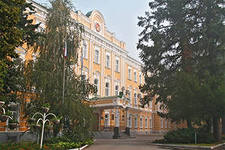 ПРОГРАММАXV МЕЖДУНАРОДНОЙ НАУЧНО-ПРАКТИЧЕСКОЙ КОНФЕРЕНЦИИ СТУДЕНТОВ, МАГИСТРАНТОВ И МОЛОДЫХ УЧЁНЫХ8-10 апреля 2021 годаРязань – 2021Программа конференции8 апреля 2021 года10.00 – 12.00 –  пленарное заседание в очном формате (конференц-зал РГУ имени С.А. Есенина, ул. Свободы, 46)12.00 – 13.00 –  перерыв на обед13.00 – 16.00 – мастер-классы:13.00 – 14.30 – мастер-класс «Секреты элегантных леди», ведущий Гераскина Е.В., г. Рязань (ул. Полонского, д.18, по предварительной регистрации)14.30 – 16.00   мастер-класс «Средства для укрепления личного бренда в социальных сетях», ведущий Тверитнев А.В., г. Рязань (в дистанционном формате онлайн на платформе ZOOM)14.30 – 16.00 мастер-класс «Работа над новой лексикой на уроках английского языка в начальных классах», ведущий Царева О.В., г. Ярославль (в дистанционном формате онлайн на платформе ZOOM) 13.00 – 18.00 – секционные заседания (в дистанционном формате онлайн на платформе ZOOM)13.00 – секция «Социальные проблемы образования и воспитания» (руководители: доц. Крючкова И.М., студ. Логинова А.)13.00 – секция «Актуальные проблемы практической психологии»  (руководители: доц. Исаева И.С., студ. Руденко К.В.)13.00 – секция «Психология спорта» (руководители: доц. Евтешина Н.В., маг. Рункина Е.В.)13.00 – секция «Психолого-педагогические проблемы инклюзивного образования» (руководители: доц.  Самарина Э.В., студ. Романова А.) 13.00 – секция «Психолого-педагогическое сопровождение развития личности в образовательном процессе» (руководители: доц. Беспалова Т.М., маг. Чернышова А.)14.30 – секция «Актуальные проблемы дошкольного образования и воспитания» (руководители: доц. Дементьева М.Н..; маг. Коваль М.)16.00 – секция «Современные тенденции в развитии литературного образования» (руководители: проф. Демидова Н.И., доц. Богданова Е.С, маг. Титова И. О.) 9 апреля 2021 года10.00 – 13.00 – секционные заседания в дистанционном формате на платформе Zoom10.00 – секция «Современные технологии обучения и воспитания: от традиций к инновациям (руководители: доц. Лунькова Е.Ю.; асп. Сучкова О.А.)10.00 – секция «Современные тенденции в развитии языкового образования» (руководители: доц. Якунина Ю.А., студ.  Камнева Н.)10.00 – секция «Современные тенденции в разработке методик гуманитарного и естественно-научного образования» (руководители: доц. Степура Е.Е., студ. Кулик В.)13.00 – 15.00 Мастерские учителей начальных классов13.00 – 14.30 – педагогическая мастерская «Чтение для будущего. Эффективные механизмы формирования читательской грамотности младших школьников»  учителей МБОУ «Ордена Знак Почета» Гимназия № 2 им. И.П.Павлова» (ул. Полонского, д.18, ауд.27).13.00 – 14.30 – открытая дискуссия и мастерская «Актуальные вопросы учебного процесса в начальной школе» с представлением опыта работы учителей МБОУ «Школа № 66» (дистанционно на платформе Zoom).10 апреля 2021 года10.00 – 11.00 – Круглый стол «Образовательное пространство: от традиций к инновациям», подведение итогов конференции (дистанционно  на платформе Zoom)Содержание секций, мастер-классов и мастерских конференции, ссылки в Zoom8 апреляПленарное заседание(Конференц-зал РГУ имени С.А. Есенина, ул. Свободы, 46)10.00 – приветствие участников конференции руководством РГУ имени 
С.А. ЕсенинаПленарные доклады1. Акула Дмитрий Игоревич (Белоруссия, курсант РВВДКУ имени генерала армии В.Ф.Маргелова) «Этнографическая компонента как элемент современного академического пространства». Научный руководитель – к.филол.наук Кипарисова С.О., РВВДКУ имени генерала армии В.Ф.Маргелова.2. Ачылова Майса Шакировна (Туркменистан, РГУ имени С.А.Есенина) «Работа над текстом на уроках русского языка в начальных классах с поликультурным составом». Руководитель – доц. Богданова Е.С., РГУ имени С.А. Есенина.3. Бородина Мария Анатольевна (Россия, РГУ имени С.А.Есенина) «Особенности воспитания девочек и девушек в различных сословиях Российской Империи конца XIX – начала XX веков и его влияние на формирование характера женщин того времени». Руководитель – доц. Крючкова И.М., РГУ имени С.А.Есенина.4. Пышкина Дарья Андреевна (Россия, РГУ имени С.А.Есенина) «Социальный календарь. Технология информирования в социальной сфере». Руководитель – доц. Крючкова И.М., РГУ имени С.А.Есенина.5. Бычкова Анастасия Викторовна (Россия, РГУ имени С.А.Есенина) «Введение элементов систем счисления в начальной школе». Руководитель – Кудряшова Н.М., РГУ имени С.А.Есенина.6. Ветрова Екатерина Сергеевна (Россия, РГУ имени С.А.Есенина) «Применение аксиологического подхода во внеурочной деятельности в начальной школе». Руководитель – ст.пр. Кудряшова Н.М., РГУ имени С.А.Есенина.7. Голдабенкова Алена Игоревна (Россия, РГУ имени С.А.Есенина) «К вопросу о формировании читательского интереса младших школьников». Руководитель – доц. Алентикова С.А., РГУ имени С.А.Есенина.8. Калинина Дария Геннадиевна (Россия, РГУ имени С.А.Есенина) «К вопросу о влиянии средств массовых коммуникаций на формирование личности». Руководитель - доц.  Самарина Э.В., РГУ имени С.А.Есенина.9. Мырадова Зинет, Розыбаева Азиза. (Россия, РГУ имени С.А.Есенина) «Значение понятия "память" в жизни человека». Руководитель: доц. Лунькова Е.Ю., РГУ имени С.А.Есенина.10. Пыткова Инна Олеговна (Россия, РГУ имени С.А.Есенина) «Роль меценатов Рюминых в деятельности образовательных учреждений Рязани в XIX веке». Руководитель доц. Архарова Л. И., РГУ имени С.А. Есенина.11. Тебенихин Артур Владимирович (Россия, РГУ имени С.А.Есенина) Мультипредметное погружение как интеграция урочной и внеурочной деятельности учащихся (из опыта НОЧУ «Рязанский свободный лицей») Руководитель педагог-психолог, Лебедева В.В, Центр лечебной педагогики «Особое детство», г. Москва.Ведущие пленарного заседания – доц., к.пед.наук, отв. по воспитательной и научной деятельности ИППСР, доцент кафедры ГЕНД и МП РГУ имени С.А.Есенина - Алентикова С.А.Предс.студ.научн.общ-ва ИППСР, студ. 4 курса направления подготовки «Педагогическое образование (с двумя профилями)» профили Начальное образование и Английский язык – Жучкова О.Модератор заседания – доц., к.пед.наук, доцент кафедры ГЕНД и МП РГУ имени С.А.Есенина – Тимченко О.Г.Техническое сопровождение – студ. 5 курса направления подготовки «Педагогическое образование (с двумя профилями подготовки)» профилей «Начальное образование и Английский язык» - Заболотная Д.С.Мастер-классы9 апреля Мастерские учителей начальных классов10 апреля Круглый стол. Подведение итогов. Закрытие конференцииСекционные заседанияСЕКЦИЯ 4. Актуальные проблемы практической психологии (дистанционно в Zoom, 8 апреля в 13.00)(руководители: Исаева И.С., доцент кафедры общей психологии, к.пс.н., доцент; Руденко К.В., студентка 4 курса направления подготовки 37.03.01 «Психология»)﻿Тема: Конференция  "Единое образовательное пространство". Кафедра общей психологии.Время: 8 апр. 2021 12:55 PM МоскваПодключиться к конференции ZoomОчное участие, доклады в ZoomЛутхова Анастасия Романовна (г. Рязань, РГУ имени С.А. Есенина) Психологические и методические аспекты проблемы развития произвольной памяти детей дошкольного возраста. Научный руководитель – Исаева И. С., к.псих. наук, доцент, РГУ имени С.А. ЕсенинаСолодуха Антон Андреевич (г. Рязань, РГУ имени С.А. Есенина) Изучение взаимосвязи креативности и копинг-стратегий у студентов-психологов Научный руководитель - Лукова Марина Сергеевна, кандидат психологических наук, доцент кафедры общей психологии, РГУ имени С.А.ЕсенинаЦветкова Вера Васильевна (г. Рязань, РГУ имени С.А. Есенина) Проблемы в сфере профессионального самоопределения подростков. Научный руководитель - Евтешина Наталья Викторовна, к.псих.наук, доцент, зав. каф.общей психологии РГУ имени С.А. ЕсенинКициёва Юлия Валерьевна (г. Рязань, РГУ имени С.А. Есенина) Психолого-педагогическое сопровождение психологической безопасности образовательной среды начальной школы. Научный руководитель - Евтешина Наталья Викторовна кандидат психологических наук, доцентЛебедева Юлия Михайловна (г. Рязань, РГУ имени С.А. Есенина) Становление внимания младших школьников в процессе учебной деятельности. Научный руководитель – Евтешина Наталья Викторовна, кандидат психологических наук, доцентСтарчикова Наталия Александровна (г. Рязань, РГУ имени С.А. Есенина) Психолого-педагогическое сопровождение развития эмоциональной сферы личности младших школьников с умственной отсталостью в условиях школы-интерната. Научный руководитель – Макеева Е.А., доцент, канд. психол. наук РГУ имени С.А. Есенина, г. РязаньЗаочное участиеСавина Кристина Сергеевна (г. Рязань, РГУ имени С.А. Есенина) Изучение взаимосвязи высоты самооценки и уровня притязаний у студентов. Научный руководитель - Макеева Елена Алексеевна, доцент, канд. психолог. наук, РГУ имени С.А. Есенина, г. РязаньФоломеева Виктория Алексеевна (г. Рязань, РГУ имени С.А. Есенина) Влияние темпераментальных свойств на формирование характера студентов-психологов. Научный руководитель - Исаева Ирина Сергеевна, кандидат психологических наук, доцент, РГУ имени С. А. ЕсенинаЖукова Виктория Алексеевна (г. Рязань, РГУ имени С.А. Есенина) Изучение тревожности младших школьников. Научный руководитель - Митина Марина Анатольевна, доц. к.психол.наук, РГУ имени С.А.ЕсенинаЧуженькова Александра Сергеевна (г. Рязань, РГУ имени С.А. Есенина) "Особенности самооценки подростков с различными акцентуациями личности". Научный руководитель - Евтешина Н.В., доцент, кандидат психологических наук, РГУ имени С.А. ЕсенинаТикенов Данияр Даниярович (г. Рязань, РГУ имени С.А. Есенина) Комплекс мероприятий по обеспечению прироста численности населения и сохранению института семьи и брака. Научный руководитель - Матвеев Роман Евгеньевич-Старший преподаватель института психологии, педагогики и социальной работы Рязанского государственного университета им. С.А. ЕсенинаШутихина Лилия Константиновна (г. Рязань, РГУ имени С.А. Есенина)  К.Д. Ушинский о формировании познавательных интересов школьников. Научный руководитель - Митина Марина Анатольевна, кандидат психологических наук, доцент, РГУ имени С.А. ЕсенинаСоловьева Татьяна Михайловна (г. Рязань, РГУ имени С.А. Есенина) 
 К вопросу о социально-психологической адаптации подростков в условиях оздоровительного центра. Научный руководитель - Митина Марина Анатольевна, кандидат психологических наук, доцент, РГУ имени С.А. ЕсенинаИльина	 Юлия	 Владимировна (Россия, г. Орел, студент Орловского государственного университета) Мотивационная готовность студентов к обучению в высшем учебном заведении	Научный руководитель – Савенкова Ирина Анатольевна, доцент кафедры общей и возрастной психологии, кандидат психологических наукСЕКЦИЯ 5. Психология спорта(дистанционно в Zoom, 8 апреля в 13.00)(руководители: Евтешина Н.В., зав кафедрой общей психологии, к.пс.н, доцент; Рункина Е.В., магистрант 1 курса направления подготовки 44.04.02. «Психолого-педагогическое образование»)﻿Тема: Конференция  "Единое образовательное пространство". Кафедра общей психологии.Время: 8 апр. 2021 12:55 PM МоскваПодключиться к конференции ZoomОчное участие, докладыСидорова Дарья Валерьевна (г. Рязань, РГУ имени С.А. Есенина)  Формирование мотивации к развитию общей выносливости у учащихся 10-11 классов на уроках физической культуры. Научный руководитель – Исаева Ирина Сергеевна, доцент, канд. псих.наук, РГУ имени С.А.Есенина.Захаров Илья Константинович (г. Рязань, РГУ имени С.А. Есенина)  Методические аспекты развития стрессоустойчивости у волейболистов в условиях тренировочного процесса психология спорта. Научный руководитель – Исаева И.С., доцент кафедры общей психологии, к.пс.н., доцент, РГУ имени С.А. ЕсенинаШишкина Юлия Николаевна (г. Рязань, РГУ имени С.А. Есенина) Формирование у старшеклассников двигательного компонента мотивационно-ценностного отношения к физической культуре. Научный руководитель - Исаева И. С., канд. пед. наук, доцент кафедры общей психологии, РГУ имени С.А. Есенина.Рункина Елена Викторовна (г. Рязань, РГУ имени С.А. Есенина)  Особенности совладающего направления подготовки «Физическая культура». Научный руководитель – Евтешина Наталья Викторовна, к.пс.н зав. кафедрой общей психологии РГУ имени С.А. ЕсенинаЗаочно принимали участиеБахметьева Анастасия Сергеевна (г. Рязань, РГУ имени С.А. Есенина)  Психологическая подготовка спортсмена к соревнованиям в фигурном катании. Научный руководитель – Евтешина Наталья Викторовна, канд. псих. наук, доцент, зав. каф. Общей психологии РГУ имени С. А. ЕсенинаСластен Евгения Александровна (г. Рязань, РГУ имени С.А. Есенина)  Психолого-педагогические аспекты обучения плаванию детей дошкольного возраста. Научный уководитель - Евтешина Наталья Викторовна, кандидат психологических наук, зав. кафедрой общей психологии, РГУ имени С.А. ЕсенинаДронов Игорь Алексеевич (г. Рязань, РГУ имени С.А. Есенина)  Психологические и методологические аспекты использования фитнеса при заболеваниях опорно-двигательного аппарата психология спорта. Научный руководитель – Исаева Ирина Сергеевна, доцент, канд. псих.наук, РГУ имени С.А.ЕсенинаСЕКЦИЯ 6. Социальные проблемы образования и воспитания(дистанционно в Zoom, 8 апреля в 13.00)(руководители: Крючкова И.М., доцент каф. социальной психологии и социальной работы; Логинова А., студентка 4 курса по направлению подготовки 39.03.02 «Социальная работа»);Ссылка в ZoomТема: Zoom meeting invitation - Zoom Meeting Ирина Крючкова Подключиться к конференции Zoom Доклады, очное участиеБородина	Мария	Анатольевна (г. Рязань, РГУ имени С.А. Есенина) Особенности воспитания девочек и девушек в различных сословиях российской империи конца XIX — начала XX веков и его влияние на формирование характера женщин того времени. Научный руководитель – Крючкова Ирина Михайловна, кандидат педагогических наук, доцент кафедры Социальной психологии и социальной работы, РГУ имени С.А.Есенина Калинина	Дария	Геннадиевна (г. Рязань, РГУ имени С.А. Есенина) 
К вопросу о влиянии средств массовых коммуникаций на формирование личности Научный руководитель – Самарина Эльвира Владимировна, доцент, канд. пед.наук, РГУ имени С.А. Есенина, г. РязаньФоломейкина  Юлия	 Андреевна	 (г. Рязань, РГУ имени С.А. Есенина) Формирование профессионального этикета медико-социальной работы как актуальная проблема социального образования	. Научный руководитель – Крючкова Ирина Михайловна, доцент кафедры социальной психологии и социальной работы, кандидат педагогических наук, РГУ имени С.А. ЕсенинаРуденко Ксения Викторовна (г. Рязань, РГУ имени С.А. Есенина) Комплекс мероприятий по обеспечению прироста численности населения и сохранению института семьи и брака. Научный руководитель - Матвеев Р.Е., старший преподаватель РГУ им. С.А.ЕсенинаТушкова	Анастасия	Олеговна	(г. Рязань, РГУ имени С.А. Есенина) Социально-психологическая характеристика правонарушений несовершеннолетних в современном обществе как актуальная проблема социального воспитания. Научный руководитель - Крючкова Ирина Михайловна, кандидат педагогических наук, доцент кафедры социальной психологии и социальной работы, РГУ им. С.А. ЕсенинаСергеев Дмитрий Владимирович, Фёдорова Алина Евгеньевна, Базина Елена Сергеевна (г. Рязань, РГУ имени С.А. Есенина) Влияние буллинга на психическое здоровье подростков и юношества. Научный руководитель – Башкирева Татьяна Валентиновна, профессор, доктор биологических наук, РГУ имени С.А.Есенина, г. РязаньЗаочное участиеГвоздкова	Галина	Борисовна	(г. Рязань, РГУ имени С.А. Есенина) Социальные проблемы образования и воспитания. Научный руководитель - Крючкова Ирина Михайловна доцент, канд.пед.наук, РГУ имени С.А.Есенина, г. Рязань  Кузнецова	Светлана	Дмитриевна (г. Рязань, РГУ имени С.А. Есенина) Исследование детско-родительских отношений в неполных семьях. Научный руководитель - Гераськина Марина Геннадьевна, кандидат психологических наук, доцент кафедры социальной психологии и социальной работыПавлова	Юлия	 Сергеевна (г. Рязань, РГУ имени С.А. Есенина)	 Семья как социальный институт и ее роль в социальном воспитании ребенкаНаучный руководитель - Крючкова Ирина Михайловна, кандидат педагогических наук, доцент кафедры социальной психологии и социальной работы, РГУ им. С.А. ЕсенинаКулипанова	Полина	Николаевна	(г. Рязань, РГУ имени С.А. Есенина) 	Психосоциальная характеристика алкозависимости подростков: технологии преодоления. Научный руководитель - Гераськина Марина Геннадьевна – кандидат психологических наук, доцент кафедры социальной психологии и социальной работы. Рязанский Государственный Университет имени С.А ЕсенинаПышкина	Дарья Андреевна 	(г. Рязань, РГУ имени С.А. Есенина) Технология социального информирования в социальной сфере. Научный руководитель - Крючкова Ирина Михайловна доцент кафедры социальной психологии и социальной работыНикишина 	София  Игоревна (г. Рязань, РГУ имени С.А. Есенина) Семья как фактор социализации личности ребёнка 	социальные проблемы образования и воспитания. Научный руководитель – Демидова Светлана Борисовна, кандидат педагогических наук, доцент, РГУ им. С. А. Есенина Романова	Екатерина 	Викторовна (г. Рязань, РГУ имени С.А. Есенина) Социально-психологические технологии по сохранению профессионального здоровья специалистов по социальной работе. Научный руководитель - Корчагина Лариса Михайловна, доцент, канд. пед. наук, РГУ имени С.А.Есенина, г. РязаньМаринова	Людмила	Михайловна (г. Рязань, РГУ имени С.А. Есенина) Социально-психологическая характеристика удовлетворённости браком в молодых семьях. Научный руководитель - Гераськина Марина Геннадьевна, кандидат психологических наук, доцент, РГУ имени С.А.Есенина, г. Рязань Куделина Олеся Александровна	(г. Рязань, РГУ имени С.А. Есенина) Социально-психологические технологии по преодолению профессиональной деформации у социальных работников. Научный руководитель - Корчагина Лариса Михайловна – кандидат педагогических наук, доцент кафедры социальной психологии и социальной работы, РГУ имени С.А.Есенина, г. Рязань Игнатова	Анна	Андреевна	(г. Рязань, РГУ имени С.А. Есенина)    Социально-психологическая характеристика адаптации студентов 1 курса к условиям вуза. Научный руководитель - Гераськина Марина Геннадьевна,  кандидат психологических наук, доцент, РГУ имени С.А.Есенина, г. РязаньПавлова	Юлия Сергеевна	(г. Рязань, РГУ имени С.А. Есенина) Особенности диагностики стратегий семейного воспитания в многодетных семьях. Научный руководитель - Гераськина Марина Геннадиевна, кандидат психологических наук, доцент, РГУ имени С.А.Есенина, г. РязаньКузнецова	Оксана	Александровна	(г. Рязань, РГУ имени С.А. Есенина) Психосоциальные технологии преодоления семейных кризисов. Научный руководитель - Корчагина Лариса Михайловна, кандидат психологических наук, РГУ имени С.А.Есенина Ломаченко	Наталья	Александровна	(г. Рязань, РГУ имени С.А. Есенина) Социально-психологические технологии развития карьерного роста сотрудников социальных учреждений. Научный руководитель - Корчагина Лариса Михайловна, доцент, канд. пед.наук, РГУ имени С.А.Есенина, г. РязаньЛаханова	Татьяна	Андреевна	(г. Рязань, РГУ имени С.А. Есенина) Психосоциальные технологии развития адаптации мигрантов. Научный руководитель – Корчагина Лариса Михайловна, доцент, кандидат педагогических наук, РГУ имени С.А. ЕсенинаСЕКЦИЯ 2. Психолого-педагогические проблемы инклюзивного образования(дистанционно в Zoom, 8 апреля в 13.00)(руководители: Самарина Э.В., директор научно-образовательного центра практической психологии, к.пс.наук; Романова А., студентка 4 курса по направлению подготовки 44.03.03 «Специальное (дефектологическое) образование»)Эльвира Владимировна Самарина приглашает вас на запланированную конференцию: Zoom.Подключиться к конференции ZoomДоклады, очное участиеЧумичёва Анастасия Ивановна,  Абашкина Наталья Алексеевна (МБОУ "Школа №75") К вопросу об обучении детей с ограниченными возможностями здоровья, занимающихся по специальной индивидуальной программе развития. Авторская методика работы.2. Понкратова	Анастасия	Валерьевна	 (г. Рязань, РГУ имени С.А. Есенина)  Математические способности детей с ОВЗ. Научный руководитель - Лунькова Елена Юрьевна, доц., к.пед.наук, зав.каф. ГЕНД и МП РГУ имени С.А.Есенина3. Ибрагимова Нармин Низамеддин кызы, Ибрагимова Назрин Низамеддин кызы  (г. Рязань, РГУ имени С.А. Есенина) Цифровые тьюторы для выпускников школы-интерната. Научный руководитель – Самарина Эльвира Владимировна, доцент, кандидат психологических наук, РГУ имени С.А.Есенина, г. РязаньЗаочное участиеСтаркова Ольга Владимировна (г. Рязань, РГУ имени С.А. Есенина) Педагогические приёмы формирования здорового образа жизни у школьников младших классов. Научный руководитель – Демидова С.Б., доцент, канд. пед. наук РГУ имени С.А. Есенина, г. РязаньРоманова Анастасия Владимировна (г. Рязань, РГУ имени С.А. Есенина) Особенности логопедической работы по коррекции грамматического строя у дошкольников с общим недоразвитием речи. Научный руководитель – Самарина Э.В., директор научно-образовательного центра практической психологии, к.пс.наук.Вуколова Ирина Владимировна (г. Рязань, РГУ имени С.А. Есенина) Организация внеурочной проектной деятельности обучающихся школы-интерната. Научный руководитель – Самарина Эльвира Владимировна, доцент, канд.псих.наук, РГУ имени С,А.Есенина4. Степанова	Татьяна	Евгеньевна	 (Россия,	Рязань,  студент	РГУ имени С.А. Есенина) Значение и трудности инклюзивного образования в современном мире. Научный руководитель - Сучкова Ольга Алексеевна, преподаватель РГУ имени С.А.Есенина.СЕКЦИЯ 3. Психолого-педагогическое сопровождение развития личности в образовательном процессе (дистанционно в Zoom, 8 апреля в 13.00)(руководители: Беспалова Т.М., зав.кафедрой психологии личности, специальной психологии и коррекционной педагогики; Чернышова А., магистрант 2 курса, направления подготовки 37.04.01. «Психология», направленность «Психология личности»)Эльвира Владимировна Самарина приглашает вас на запланированную конференцию: Zoom.Подключиться к конференции ZoomЗаочное участиеГубарева	Елена	Александровна	(г. Рязань, РГУ имени С.А. Есенина) Педагогические ценности В. А. Сухомлинского психолого- педагогическое сопровождение развития личности в образовательном процессе. Научный руководитель - Архарова Л. И. Доцент, кандидат педагогических наук, РГУ им. С. А. Есенина Мухина	Анна	Александровна	(Россия, Коломна	, магистрант РГУ имени С.А. Есенина) Управление психолого-педагогическим сопровождением детей-мигрантов в общеобразовательных организациях	Научный руководитель - Самарина Эльвира Владимировна, доцент, канд. псих. наук, РГУ имени С. А. ЕсенинаАмануллова 	Гульназ	Фердинандовна (Россия, Казань, студент КФУ) Формирование художественно-эстетического интереса у младших школьников средствами татарского детского фольклора.  Научный руководитель - Садовая Виктория Владимировна, доцент, канд.пед.наук ИПО КФУ.Миргалимова 	Илюза	Ильдаровна	 (Россия, Казань, 	студент КФУ) Педагогический потенциал татарских национальных подвижных игр в формировании межличностных отношений младших школьников. Научный руководитель - Садовая Виктория Владимировна, доцент, канд.пед.наук ИПО КФУ.Гайнуллина	Илюза	Ильясовна	 (Россия, Казань, 	студент	КФУ) Потенциал дидактической игры в развитии творческих способностей у младших школьников 	психолого-педагогическое сопровождение развития личности в образовательном процессе. Научный руководитель - Садовая Виктория Владимировна, доцент, канд.пед.наук ИПО КФУ.Гимадиева	Ландыш	Рядифовна 	(Россия, Казань, 	студент, КФУ) Значение познавательного интереса в обучении младших школьников. Научный руководитель – Садовая Виктория Владимировна, доцент, канд.пед.наук ИПО КФУ.7. Перехватов Дмитрий	Сергеевич	(г. Рязань, РГУ имени С.А. Есенина) Актуальность исследования психологических особенностей личности абитуриента в условиях вступительных испытаний. Научный руководитель - Беспалова Татьяна Михайловна, канд. психол. н., доцент, РГУ имени С.А. ЕсенинаСЕКЦИЯ 7. Актуальные проблемы дошкольного образования и воспитания (дистанционно в Zoom, 8 апреля в 14.30)руководители: Дементьева М.Н., доцент кафедры педагогики и педагогического образования, к.пед.наук, доцент; Коваль М., магистрант 2 курса по направлению подготовки 44.04.01 «Педагогическое образование», направленность «Дошкольное образование»Ссылка в ZoomМаргарита Дементьева приглашает вас на запланированную конференцию: Zoom.Тема: Zoom meeting invitation - Zoom Meeting Маргарита ДементьеваВремя: 8 апр. 2021 02:30 PM МоскваПодключиться к конференции ZoomДоклады, очное участие1. Гребнева Вероника  Алексеевна  (г. Оренбург,  Оренбургский Государственный Педагогический Университет) Лэпбук как средство обогащения словаря дошкольников. Научный руководитель – Искужиева Ж.С., ассистент кафедры теории и методики начального и дошкольного образования ФГБОУ ВО "ОГПУ"2. Попова Маргарита Сергеевна (г. Оренбург, ФГБОУ ВО "Оренбургский государственный педагогический университет") Роль мелкой моторики в развитии речи дошкольников. Научный руководитель – Ивкина Ю. М. старший преподаватель кафедры теории и методики начального и дошкольного образования ФГБОУ ВО "ОГПУ".3. Коваль Мария Андреевна (г. Рязань, РГУ имени С.А. Есенина) Влияние русской народной сказки на развитие связной речи у детей старшего дошкольного возраста. Научный руководитель – Савушкина Е.В., к.пед.наук, доцент, РГУ имени С.А. ЕсенинаЗаочное участиеБратцева Марина Владимировна (г. Рязань, РГУ имени С.А. Есенина) Экологическое воспитание детей дошкольного возраста. Научный руководитель – Дементьева М.Н., к.пед.наук, доцент, РГУ имени С.А. ЕсенинаГригорян  Ани Вагановна (г. Рязань, РГУ имени С.А. Есенина) «Образовательный кластер» -  сетевое взаимодействие образовательных учреждений с организациями дополнительного образования и учреждениями культуры при ознакомление детей старшего дошкольного возраста с профессиями взрослых. Научный руководитель – Демидова С.Б., к.пед.наук, доцент, РГУ имени С.А. ЕсенинаКрехова Юлия Олеговна (г. Рязань, РГУ имени С.А. Есенина) Педагогическая система М. Монтессори. Научный руководитель – Архарова Л. И., доцент, к.пед. наук, РГУ имени С.А. ЕсенинаАксёнова Мария Сергеевна (г. Рязань, РГУ имени С.А. Есенина) Одаренные дети на уроке: дидактическая система. Научный руководитель – Архарова Л. И., доцент, к.пед. наук, РГУ имени С.А. ЕсенинаКроткова Мария Александровна (г. Рязань, РГУ имени С.А. Есенина) Развитие основ связной  монологической речи детей старшего дошкольного возраста  в ходе обучения творческого  рассказывания. Научный руководитель – Савушкина Е. В., доцент, к.пед.наук, РГУ имени С.А. ЕсенинаБеляева Анастасия Александровна (г. Рязань, РГУ имени С.А. Есенина) Проблема развития связной монологической речи у детей подготовительной группы детского сада в процессе обучения пересказу. Научный руководитель – Савушкина Е. В., доцент, к.пед.наук, РГУ имени С.А. ЕсенинаЕршова Анастасия Александровна (г. Рязань, РГУ имени С.А. Есенина) Проблема подготовки старших дошкольников к обучению в школе в системе развивающих игр. Научный руководитель – Савушкина Е. В., доцент, к.пед.наук, РГУ имени С.А. ЕсенинаЯшина Марина Николаевна (МБДОУ ЦРР «ДС №22 «Клеверок») Развитие диалогической речи детей старшего дошкольного возраста в ходе беседы. Научный руководитель – Савушкина Е. В., доцент, к.пед.наук, РГУ имени С.А. ЕсенинаМитянская Вероника Анатольевна (г. Рязань, РГУ имени С.А. Есенина) Развитие диалогической речи детей 5-6 лет в процессе игровых обучающих ситуаций экологического характера. Научный руководитель – Савушкина Е. В., доцент, к.пед.наук, РГУ имени С.А. ЕсенинаЕгорова Вера Викторовна (г. Рязань, РГУ имени С.А. Есенина) Дидактические игры в формировании основ речевого этикета. Научный руководитель – Савушкина Е. В., доцент, к.пед.наук, РГУ имени С.А. ЕсенинаМишина Светлана Викторовна (г. Рязань, РГУ имени С.А. Есенина) Диагностика познавательной активности дошкольниковХанова Дарья Сергеевна (г. Рязань, РГУ имени С.А. Есенина) Педагогические условия формирования трудовых умений и навыков в старшем дошкольном возрасте. Научный руководитель – Архарова Л. И., доцент, к.пед. наук, РГУ имени С.А. ЕсенинаХанова Дарья Сергеевна (г. Рязань, РГУ имени С.А. Есенина) Влияние психолого–педагогических особенностей старшего дошкольника на формирование трудовых умений и навыков. Научный руководитель – Архарова Л. И., доцент, к.пед. наук, РГУ имени С.А. ЕсенинаКочанова	Василина	Сергеевна	(Россия, г. Рязань, 	РГУ имени С.А. Есенина)	К вопросу о психолого-педагогической диагностике творческих способностей у детей дошкольного возраста. Научный руководитель – Башкирева Т. В., профессор, доктор биол. наук, РГУ имени С.А.ЕсенинаСЕКЦИЯ 9. Современные тенденции в развитии литературного образования (дистанционно в Zoom, 8 апреля в 16.00)(руководители: Богданова Е.С., доцент кафедры гуманитарных и естественно-научных дисциплин и методик их преподавания, к.пед.наук, доцент; Демидова Н.И., профессор кафедры гуманитарных и естественно-научных дисциплин и методик их преподавания; Титова И., магистрант направления подготовки 44.04.01 «Педагогическое образование», направленность «Языковое и литературное образование школьника»);﻿РГУ имени С.А. Есенина приглашает вас на запланированную конференцию: Zoom.Тема: Секция "Современные тенденции в развитии литературного образования"Время: 8 апр. 2021 04:00 PM МоскваПодключиться к конференции ZoomДоклады, очное участиеГорнякова	 Татьяна	Алексеевна (Россия, г. Москва, аспирант	МГОУ) Использование приемов смыслового чтения при изучении творчества А.С. Пушкин. Научный руководитель –  Текучева Ирина Викторовна, г. Москва, МГОУ.Гороховцева	Диана	Олеговна (Россия, г. Оренбург, студент	ФГБОУ ВО "ОГПУ")	Развитие личности младшего школьника посредством анализа образа героя	. Научный руководитель – Ивкина Юлия Михайловна, старший преподаватель кафедры теории и методики начального и дошкольного образования.Агапова	Дарья 	Сергеевна	(Россия, Оренбург, 	студент ФГБОУ «Оренбургский государственный педагогический университет»). Возможности фольклора в формировании  познавательных УУД у младших школьников. Научный руководитель – Искужиева Жайнагуль Саргазыевна, ассистент кафедры теории и методики начального и дошкольного образования, ФГБОУ ВО "ОГПУ".Слепова	Мария	Алексеевна	 (Россия, г. Рязань, студент	РГУ им. С.А. Есенина) Работа над эпитетами при  изучении лирики С.А.Есенина в начальной школе. Научный руководитель – Богданова Елена Святославовна, доцент, канд. пед. наук, РГУ имени С.А. Есенина, г. РязаньНикитина	Елена	Алексеевна	 (Россия, Рязань, студент	РГУ имени С.А. Есенина)	Текст как основной дидактический материал для формирования грамматического строя речи младших школьников. Научный руководитель – Богданова Е.С., к.пед.наук, доцент, РГУ имени С.А. ЕсенинаЗаочное участиеКапитонова	Клавдия	Геннадьевна (Россия,	Рязань, магистрант	РГУ им. С.А. Есенина)	Проблемы развития связной речи младших школьников в процессе анализа художественного текста на уроках русского языка. Научный руководитель - Богданова Е.С. доцент, РГУ им.С.А.Есенина.Присяжная	Ксения Богдановна (Россия,	Ростов-на-Дону,	студент	ДГТУ) Современные тенденции в развитии литературного образования. Научный руководитель - Тазапчиян Р.М., кандидат пед.наук, ДГТУ.Богушевская	Анастасия	Дмитриевна (Россия,  	Рязань, студент	РГУ имени С.А. Есенина) Применение культурно-исторического комментария в ходе изучения сказок А.С. Пушкина на уроках литературного чтения современные. Научный руководитель – Богданова Елена Святославовна к. пед. н., доцент, РГУ имени С.А. ЕсенинаВетрова	Алёна	Игоревна (Россия, 	Рязань, студент	РГУ имени С.А.Есенина)	К вопросу о формировании читательского интереса младших школьников. Научный руководитель – Алентикова С.А., к.пед.н., доцент, РГУ имени С.А. Есенина Коваленко	Маргарита	Владимировна (Россия,	Рязань, студент РГУ имени С.А. Есенина) Речевая характеристика персонажа как средство интерпретации художественного образа. Научный руководитель – к.пед.наук, доц. С.А. Алентикова, доцент кафедры гуманитарных и естественно-научных дисциплин и методик их преподавания,  РГУ имени С.А.ЕсенинаГолдабенкова	Алёна	Игоревна (Россия, Рязань, студент	РГУ имени С.А. Есенина) К вопросу о формировании читательского интереса младших школьников. Научный руководитель – Алентикова С.А., к.п.н., доцент, РГУ имени С.А. Есенина Никитина	Ольга	Андреевна	(Россия, Рязань, студент	РГУ имени С.А. Есенина)	Изучение творчества С.А. Есенина на уроках литературного чтения. Научный руководитель – Богданова Е.С. , доцент, канд.пед.наук, РГУ им. С.А. Есенина.Кочетова	Мария	Дмитриевна (Россия, Рязань, 	студент	РГУ имени С.А. Есенина)	Проблема самостоятельного чтения в структуре образования современных школьников. Научный руководитель - Богданова Елена Святославовна, доцент, канд. пед.наук, РГУ имени С.А.Есенина, г. Рязань.Калугина	Людмила	Евгеньевна	 (Россия, Рязань, студент	РГУ имеии  С.А. Есенина	Применение методики «Перевернутый класс» на уроках литературного чтения. Научный руководитель - Богданова Елена Святославовна, доцент, канд. пед. наук, РГУ имени С.А. Есенина9 апреляСекционные заседанияСЕКЦИЯ 1. СОВРЕМЕННЫЕ ТЕХНОЛОГИИ ОБУЧЕНИЯ И ВОСПИТАНИЯ: ОТ ТРАДИЦИЙ К ИННОВАЦИЯМРуководители – к.пед.наук, доцент, зав.каф. ГЕНД и МП Лунькова Е.Ю., аспирант – Сучкова О.А.(дистанционно в Zoom, 9 апреля в 10.00)Ольга Сучкова приглашает вас на запланированную конференцию: Zoom.Тема: Секция
Время: 9 апр. 2021 10:00 AM Москва
Подключиться к конференции Zoom
Доклады, очное участиеРахматулина	Регина	Маратовна	(Россия, Оренбург, студент ОГПУ) Формы и способы организации самостоятельной деятельности обучающихся 5-7 классов на онлайн - и оффлайн - уроках русского языка. Научный руководитель - Кулаева Галина Михайловна.Сахарова	Ульяна Андреевна (Россия,	Рязань, студент	РГУ имени С.А. Есенина)	Использование наглядных пособий на уроках в начальной школе. Научный руководитель - к.п.н., доцент О.Г. ТимченкоРодина	Ольга	Александровна	(Россия, Псков, ПРОМО Вечевой орден) Опыт применения активных и интерактивных форм патриотической работы с молодежью 	Ветрова	Екатерина	Сергеевна	(Россия, Рязань, студент РГУ имени С.А.Есенина)	Применение аксиологического подхода во внеурочной деятельности в начальной школе. Научный руководитель – Кудряшова Наталья Михайловна, старший преподаватель, РГУ имени С.А.Есенина.Курсанова	Вера	Сергеевна	(Россия, Оренбург, студент	ФГБОУ ВО «Оренбургский государственный педагогический университет»)  Урок русского языка в условиях цифровизации: новые возможности и преимущества онлайн-технологий. Научный руководитель – Кулаева Галина Михайловна, Зав. кафедрой, доктор педагогических наук, доцент Шилимова	Мария Аркадьевна (Россия, Оренбург, студент	ФГБОУ ОГПУ) Научный руководитель – Кулаева Галина Михайловна, доктор педагогических наук, доцент, зав. кафедрой русского языка и методики преподавания русского языка Оренбургского государственного педагогического университета.Мырадова	Зинет, Розыбаева	Азиза		(Туркменистан,	РГУ имени С.А. Есенина) Значение понятия «память». Научный руководитель – Лунькова Елена Юрьевна, к.пед.наук, доцент, зав.каф. ГЕНД и МП, РГУ имени С.А.ЕсенинаТебенихин	Артур 	Владимирович (Россия,	 Рязань, студент	РГУ им. С.А. Есенина)	Мультипредметное погружение как интеграция урочной и внеурочной деятельности учащихся, способ повысить учебную мотивацию и результат творческого взаимодействий (из опыта работы НОСУ «Свободный лицей») . Научный руководитель – Лебедева Вера Васильевна, педагог-психолог Центр лечебной педагогики «Особое детство», г. Москва. Акула	Дмитрий	Игоревич (Белоруссия, курсант РВВДКУ иммени генерала армии В.Ф. Маргелова) Этнографическая компонента как элемент современного академического пространства. Научный руководитель - Кипарисова София Олеговна, к.филол.наук, ст.преп. РВВДКУ имени Маргелова, член совета молодых ученых ФГБОУ ВО РГАТУ.Лунькова	Елена	Юрьевна	(Россия, Рязань,	РГУ имени С.А. Есенина)	Проектирование математической цифровой лаборатории для младших школьников "Разумейка")Заочное участиеДемидова Кира Романовна (г. Рязань, РГУ имени С.А. Есенина) Проектная деятельность в обучении школьников. Научный руководитель – Архарова Л. И., доцент, к.пед. наук, РГУ имени С.А. ЕсенинаКлючникова  Екатерина (г. Рязань, РГУ имени С.А. Есенина) Роль интернет-технологий в образовании детей начальной школы. Научный руководитель – Лунькова Елена Юрьевна, заведующая кафедрой,  доцент, кандидат педагогических наук.Бамбурова Александра	 Андреевна (г. Рязань, РГУ имени С.А. Есенина) Коммуникативные компетенции современного руководителя образовательной организации. Научный руководитель – Петренко А.А. проф., д-р пед. наук, РГУ имени С.А. ЕсенинаБогатова Кристина Александровна (г. Рязань, РГУ имени С.А. Есенина) Управление творческой деятельностью учащихся как педагогический феномен. Научный руководитель – Байкова Л.А., док.пед. наук, профессор, действительный член Академии педагогических наук и социальных наук, действительный член Международной академии наук педагогического образования.Петухова Валерия Олеговна (г. Рязань, РГУ имени С.А. Есенина) Методы использования информационных технологий на уроках в школе. Научный руководитель – Пузанкова Л.В., доцент, кандидат педагогических наук, РГУ имени С.А. ЕсенинаЛитова Арина Евгеньевна (г. Рязань, РГУ имени С.А. Есенина) Инновационные технологии в преподавании математики в начальной школе. Научный руководитель - Сучкова Ольга Алексеевна, преподаватель РГУ имени С.А.Есенина.Боркут Татьяна Сергеевна (г. Рязань, РГУ имени С.А. Есенина) Воспитание нравственно-патриотического сознания младших школьников. Научный руководитель – Дементьева М.Н., доцент, канд. пед.наук, РГУ имени С.А.ЕсенинаКиселева Елизавета Алексеевна (г. Рязань, РГУ имени С.А. Есенина) Использование информационно-коммуникационных технологий как форма поддержки образовательного процесса. Научный руководитель – Пузанкова Л.В., доцент, кандидат педагогических наук, РГУ имени С.А. ЕсенинаГусарова Дарья Анатолиевна (г. Рязань, РГУ имени С.А. Есенина) Актуальные проблемы профессиональной ориентации подростков в общеобразовательной школе. Научный руководитель – Дементьева М.Н., доцент, канд. пед. наук РГУ имени С.А. ЕсенинаЕсенкина Дарья Владимировна (г. Рязань, РГУ имени С.А. Есенина) Формирование здорового и безопасного образа жизни младших школьников во внеурочной деятельности. Научный руководитель – Байкова Л.А., докт.пед. наук, профессор, РГУ имени С.А.ЕсенинаПошелюжная Василиса Павловна (г. Рязань, РГУ имени С.А. Есенина) Проблемы использования информационно-компьютерных технологий в процессе школьного образования. Научный руководитель – Людмила Викторовна Пузанкова, доцент, кандидат педагогических наук, РГУ имени С.А. ЕсенинаКомарова Марина Сергеевна (г. Рязань, РГУ имени С.А. Есенина) Использование информационно-коммуникационных технологий на уроках математики. Научный руководитель – Пузанкова Л.В., доцент, канд.пед.наук, РГУ имени С.А.ЕсенинаРазина  Кристина  Геннадьевна (г. Рязань, РГУ имени С.А. Есенина) Современные игровые технологии как средство обучения младших школьников на уроках математики. Научный руководитель - Сучкова Ольга Алексеевна, преподаватель РГУ имени С.А.Есенина.Мамлина Варвара Кареновна (г. Рязань, РГУ имени С.А. Есенина) Проблемы использования информационных технологий в процессе обучения школьников. Научный руководитель – Пузанкова Л.В., доцент, кандидат педагогических наук, РГУ имени С.А.ЕсенинаСоловьева Ангелина Евгеньевна (г. Казань, Казанский федеральный университет  Институт психологии и образования)  Формирование ИКТ-компетентности младших школьников на уроках русского языка при изучении раздела «Лексика». Научный руководитель – Хаирова И.В., канд.пед. наук, доцент, Казанский федеральный университет Институт психологии и образованияКошелева Ирина	Александровна (г. Рязань, РГУ имени С.А. Есенина) Использование информационных технологий в преподавании английского языка. Научный руководитель – Пузанкова Л.В., доцент, кандидат педагогических наук, РГУ имени С.А.ЕсенинаЛевина Елизавета Сергеевна (г. Рязань, РГУ имени С.А. Есенина) Применение современных информационных технологий в преподавании английского языка. Научный руководитель – Пузанкова Л.В., доцент, кандидат педагогических наук, РГУ имени С.А.ЕсенинаЗахаркина	Ирина Сергеевна (г. Рязань, РГУ имени С.А. Есенина) "Метод проектов", как феномен образовательного процесса в современной школе. Научный руководитель - Сучкова Ольга Алексеевна, преподаватель РГУ имени С.А.Есенина. Бокарева Ксения	Андреевна (г. Рязань, РГУ имени С.А. Есенина) Методика использования информационных технологий при преподавании иностранного языка. Научный руководитель – Пузанкова Л.В., доцент, кандидат педагогических наук, РГУ имени С.А.ЕсенинаПыткова Инна Олеговна (г. Рязань, РГУ имени С.А. Есенина) Роль меценатов Рюминых в деятельности образовательных учреждений Рязани в XIX веке. Научный руководитель – Архарова Л. И., доцент, к.пед. наук, РГУ имени С.А. ЕсенинаБаздерова Полина Владимировна (г. Рязань, РГУ имени С.А. Есенина) Переход от традиции к инновациям в школе на современном этапе. Научный руководитель – Лунькова Елена Юрьевна, заведующая кафедрой,  доцент, кандидат педагогических наук.Ракчеева Дарья Александровна (г. Рязань, РГУ имени С.А. Есенина) Современные игровые технологии обучения математике. Научный руководитель – Лунькова Елена Юрьевна, заведующая кафедрой,  доцент, кандидат педагогических наук.Бровкина	Анастасия	Витальевна	(Россия, Рязань, студент	РГУ имени С. А. Есенина)	Технология проблемного обучения. Научный руководитель - Демидова Светлана Борисовна, кандидат педагогических наук, доцент, ФГБОУ ВО «Рязанский государственный университет имени С.А.Есенина», г. РязаньСЕКЦИЯ 8. Современные тенденции в развитии языкового образования (дистанционно в Zoom, 9 апреля в 10.00)(руководители: Якунина Ю.А., доцент каф. ГЕНД и МП, канд. филол.наук; Камнева Н., студентка 4 курса направления подготовки 44.03.01 «Педагогическое образование» профиль «Начальное образование»)Юлия Анатольевна Якунина приглашает вас на запланированную конференцию: Zoom.Тема: Современные тенденции в развитии языкового образованияПодключиться к конференции ZoomДоклады, очное участиеКамнева	Наталья	Дмитриевна  (г. Рязань, РГУ имени С.А. Есенина) Обучение речевому этикету младших школьников на уроках русского языка. Научный руководитель - Якунина Ю.А. РГУ имени С.А. Есенина, доцент каф. ГЕНД и МП, канд. филол.наук.Куфаева	Наталья	Вячеславовна (Россия,	Москва, аспирант, ФГБОУ ВО «Московский педагогический государственный университет») Отражение разных типов системных лексических связей в школьной методике преподавания русского языка. Научный руководитель – Дейкина А.Д., доктор педагогических наук, профессор, профессор кафедры методики преподавания русского языка,  ФГБОУ ВО «Московский педагогический государственный университет»Щеглова Диана Сергеевна (г. Оренбург,  Оренбургский Государственный Педагогический Университет) Методические пути обучения публицистическому жанру очерка в средней школе. Научный руководитель – Кулаева Г.М., зав. кафедрой, докт. пед.наук, ОГПУАсеев Сергей  Александрович (г. Рязань, РГУ имени С.А. Есенина) Современные тенденции в развитии языкового образования. Научный руководитель – Архарова Л. И., доцент, к.пед. наук, РГУ имени С.А. ЕсенинаДевяткина Анастасия Андреевна (г. Рязань, РГУ имени С.А. Есенина) Речевое развитие младших школьников. Научный руководитель – Якунина Ю.А. - доцент, канд.филол. наук, РГУ имени С.А. ЕсенинаЧемоданова Софья Юрьевна (г. Рязань, РГУ имени С.А. Есенина) Изучение глаголов в начальных классах: психолого-педагогический аспект. Научный руководитель – Якунина Ю.А. - доцент, канд.филол. наук, РГУ имени С.А. ЕсенинаФоломкина	 Екатерина	Викторовна (г. Рязань, РГУ имени С.А. Есенина) Инфинитив: семантическое значение и синтаксическая функция в предложении. Научный руководитель – Якунина Ю.А. - доцент, канд.филол. наук, РГУ имени С.А. ЕсенинаЯкунина Юлия Анатольевна (г. Рязань, РГУ имени С.А. Есенина) Морфологический разбор в школе и вузе. Терешина Елизавета Андреевна (г. Рязань, РГУ имени С.А. Есенина) Изложение на уроках русского языка как форма развития речи младших школьников. Научный руководитель – Якунина Ю.А. - доцент, канд.филол. наук, РГУ имени С.А. ЕсенинаКалетина Ксения	 Алексеевна (г. Оренбург,  Оренбургский Государственный Педагогический Университет)  Лексическая работа в период обучения грамоте. Научный руководитель – Ивкина Ю.М., ст. преподаватель кафедры теории и методики начального и дошкольного образования ФГБОУ ВО "ОГПУ"Аданая Елена Елгуджиевна (г. Оренбург, Оренбургский Государственный Педагогический Университет) Использование кейс-технологий в начальном языковом образовании младших школьников. Научный руководитель – Ивкина Ю.М., ст. преподаватель кафедры теории и методики начального и дошкольного образования ФГБОУ ВО "ОГПУ"Кочешкова Валерия Алексеевна (г. Оренбург,  Оренбургский Государственный Педагогический Университет) Развитие коммуникативных УУД младших школьников на уроках родного (русского) языка.  Научный руководитель – Искужиева Ж.С., ассистент кафедры теории и методики начального и дошкольного образования ФГБОУ ВО «ОГПУ» Квашнина 	Дарья Сергеевна (г. Иванова ФГБОУ ВО «Ивановский государственный университет») Использование кейс-технологии на уроке русского языка на сопоставительном лексическом материале (6 кл.). Научный руководитель – Сотова И.А., док.пед. наук, профессор, зав. кафедрой отечественной  филологии Института гуманитарных наук ФГБОУ ВО «Ивановский государственный университет»Ачылова Майса Шакировна (г. Рязань, РГУ имени С.А. Есенина) Работа над текстом на уроках русского языка в начальных классах с поликультурным составом современные тенденции в развитии языкового образования. Научный руководитель – Богданова Е.С., доцент, к.пед. наук, РГУ имени С.А. ЕсенинаПронина Ангелина Александровна (г. Рязань, РГУ имени С.А. Есенина) Особенности работы по развитию связной речи младших школьников. Научный руководитель – Алентикова С.А., к.пед.наук, доцент, Рязанский государственный университет имени С.А. Есенина Ерохина	Виктория	Сергеевна	(Россия,	г. Рязань, магистрант	РГУ имени С.А.Есенина) Сочинение как средство развития творческих способностей обучающихся 5 класса на уроках русского языка. Научный руководитель - Демидова Нина Ивановна, доктор педагогических наук, профессор.  Шайдулина	Алина	Ринатовна	(г.Рязань, РГУ имени С. А. Есенина) Формирование орфоэпических умений у младших школьников на уроках русского языка). Научный руководитель - Богданова Елена Святославовна, доцент, канд. пед. наук, РГУ имени С.А. Есенина, г. РязаньЖучкова	Оксана	Геннадьевна	(г. Рязань, РГУ имени С.А. Есенина)	Работа по развитию речи первоклассников. Научный руководитель – Алентикова С.А., доцент, канд.пед.наук, РГУ имени С.А.Есенина, г. Рязань Бровкина	Анастасия	Витальевна	(г. Рязань, РГУ имени С.А. Есенина) К вопросу о формировании текстовых умений на уроках русского языка в начальной школе. Научный руководитель – Алентикова Светлана Алексеевна, доцент, заместитель директора ИППСР по воспитательной работе, РГУ имени С.А.Есенина, г. Рязань. Кудряшова Наталья Михайловна (г. Рязань, РГУ имени С.А. Есенина) Культура речи будущего учителя начальных классов на предметах естественно-математического цикла. Заочное участиеМакарова Анастасия Евгеньевна (г. Рязань, РГУ имени С.А. Есенина) Проблемы коммуникативного обучения лексической стороне устной иноязычной речи на примере отечественных УМК 5-7 классов. Научный руководитель – Кукса Алла Валерьевна, старший преподаватель, РГУ имени С.А. Есенина, г. РязаньЗагидулина	 Юлия Евгеньевна (г. Рязань, РГУ имени С.А. Есенина) Взаимосвязанное обучение разным видам речевой деятельности на уроках английского языка в 1-4 классе. Научный руководитель – Кукса Алла Валерьевна, старший преподаватель, РГУ имени С.А. Есенина, г. РязаньКрюкова Анна Геннадьевна (г. Рязань, РГУ имени С.А. Есенина) Формирование орфоэпической компетентности Научный руководитель – Демидова Н. И., док.пед. наук, профессор, РГУ имени С.А. ЕсенинаГаницева Анна Владиславовна (г. Казань, Казанский (Приволжский) федеральный университет) Основные проблемы изучения сложных слов в школьной практике. Научный руководитель – Ерофеева И.В., д-р филол. наук., проф., Казанский (Приволжский) федеральный университетСучков Эдуард Николаевич (г. Рязань, РГУ имени С.А. Есенина) Изучение безличных глаголов на уроках русского языка. Научный руководитель – Архипова Е.В., проф., док.пед. наук, РГУ имени С.А. ЕсенинаЗражевская	 Ирина Андреевна (г. Оренбург,  Оренбургский Государственный Педагогический Университет) Приёмы звукового письма в лирике Б.Л. Пастернака. Научный руководитель – Косянова О.М., доктор пед.наук, доцент кафедры русского языка и методики преподавания русского языка, декан филологического факультета ФГБОУ ВО «ОГПУ»  г. ОренбургКузнецова Полина Олеговна (г. Рязань, РГУ имени С.А. Есенина) Применение мнемонических приемов при обучении иноязычной лексики. Научный руководитель – Петренко Антонина Анатольевна, профессор, д-р пед. наук, РГУ имени С.А.Есенина, г. РязаньКрутова Марика Игоревна (г. Москва, ФГБОУ ВО «Московский педагогический государственный университет») Коммуникативно-ориентированное обучение русскому языку в 5-7 классахГафиятуллина Элеонора Тагировна (г. Казань, КФУ) Изучение бытовой лексики русского языка в начальной школе на основе принципа диалога культурМинеязова 	Айзиля Ильфаковна (г. Казань, Казанский (Приволжский) федеральный университет) Трудности в изучении глаголов в начальной школеНаучный руководитель – Хаирова И.В. доцент кафедры начального образования КФУЕлтышева Марина Александровна (г. Оренбург,  Оренбургский Государственный Педагогический Университет) Роль фразеологизмов в произведениях В.М. ШукшинаХа Виолетта Оскаровна (г. Ростов-на-Дону, ДГТУ) Интервью как один из основных жанров диалогической речи в публицистическом тексте  
Научный руководитель – Тазапчиян Рафаил Мушетович,  к.пед.н , доцент ДГТУПрисяжная	Ксения Богдановна (г. Ростов-на-Дону, ДГТУ) Функционально-стилистические характеристики художественного текста
Научный руководитель – Тазапчиян Рафаил Мушетович,  к.пед.н , доцент ДГТУФатина Анастасия Александровна (г. Рязань, РГУ имени С.А. Есенина) О работе над фразеологизмами в начальной школе
Научный руководитель – Сысоева С.В., канд.пед. наук, доцент, РГУ имени С.А. ЕсенинаКарасева Анастасия  Игоревна (г. Казань, Казанский (Приволжский) федеральный университет) Формирование лингвокультурологической компетенции учащихся средней школы с использованием повести "Гистория о российском матросе Василии Кариотском". Научный руководитель – Ерофеева И.В., профессор, док. Филол.наук, К(П)ФУШирокова Арина Вячеславовна (г. Рязань, РГУ имени С.А. Есенина) Обогащение словарного запаса младших школьников в ходе работы над текстом на уроках русского языка в 3 классе. Научный руководитель – Богданова Е.С., канд.пед. наук, доцент, РГУ им. С.А. ЕсенинаЖирихова Екатерина Евгеньевна (г. Рязань, РГУ имени С.А. Есенина) Словарная работа на основе малых фольклорных жанров на уроках Русского языка. Научный руководитель – Богданова Е.С., канд.пед. наук, доцент, РГУ им. С.А. ЕсенинаКрюкова Анастасия  Сергеевна (г. Рязань, РГУ имени С.А. Есенина) Индуктивный и дедуктивный методы обучения грамматическим явлениям английского языка в 5-7 классах. Научный руководитель – Игнатова Елена Васильевна, канд.пед.х наук, доцент, РГУ имени С.А. Есенина, г. РязаньСтаркова Ольга Владимировна (г. Рязань, РГУ имени С.А. Есенина) Работа над именем существительным в начальной школе. Научный руководитель – Богданова Е.С., канд.пед. наук, доцент, РГУ им. С.А. ЕсенинаГорячева	Василиса	Вадимовна 	(г. Рязань, РГУ имени С.А. Есенина) Средства выражения эмоций в русском языке и обучение этим средствам в средней школе.  Научный руководитель - Богданова Елена Святославовна, кандидат педагогических наук, доцент, РГУ имени С.А. ЕсенинаСоловьёва 	Татьяна 	(г. Рязань, РГУ имени С.А. Есенина)	Обучение младших школьников написанию сочинения-рассуждения. Научный руководитель - Алентикова Светлана Алексеевна, доцент,канд.пед.наук РГУ им.С.А.ЕсенинаКрехова Юлия Олеговна	(г. Рязань, РГУ имени С.А. Есенина) Развитие речи младших школьников посредством работы над сочинением по картине	современные тенденции в развитии языкового образования. Научный руководитель - Богданова Елена Святославовна, кандидат пед. наук, доцент, РГУ имени С.А. Есенина.Зотова	Тамара	Александровна	(г. Рязань, РГУ имени С.А. Есенина) Проблемы изучения признаков фразеологических единиц в применении к современному состоянию русского языка. Научный руководитель – Демидова Нина Ивановна, доктор педагогический наук, профессор кафедры гуманитарных и естественно-научных дисциплин и методик их преподавания РГУ имени С.А. ЕсенинаКорниенко	Ксения	Сергеевна	(Россия, г. Москва, МПГУ) Практическое исследование речевого портрета школьника в сети интернет. Научный руководитель – Щербинина Юлия Владимировна, доцент, док. пед.наук, профессор кафедры риторики и культуры речи МПГУ, г. МоскваСоловьёва	Татьяна	Александровна	(г. Рязань, РГУ имени С.А. Есенина)Обучение младших школьников написанию сочинения-рассуждения. Научный руководитель – Алентикова Светлана Алексеевна, доцент, канд.пед.наук РГУ им.С.А.ЕсенинаАнаньева	Надежда	Олеговна	(г. Рязань, РГУ имени С.А. Есенина)Особенности работы над сочинением-рассуждением на уроках русского языка в начальной школе	. Научный руководитель – Богданова Елена Святославовна, доцент, канд.пед. наук, РГУ имени С.А.ЕсенинаРыжова	Елена	Юрьевна  (г. Рязань, РГУ имени С.А. Есенина) Система изучения правописания личных окончаний глаголов на уроках русского языка в средней школе. Научный руководитель – Богданова Елена Святославовна, кандидат педагогических наук, доцентЯшечкина	Екатерина	Александровна  (г. Рязань, РГУ имени С.А. Есенина)	Изучение цветовых эпитетов на уроках русского языка. Научный руководитель – Демидова Нина Ивановна, профессор, доктор. пед.наук, РГУ имени С.А.ЕсенинаГвоздкова	Галина	Борисовна	(г. Рязань, РГУ имени С.А. Есенина) Лексико-семантическая работа на уроках русского языка в начальной школе. Научный руководитель – Богданова Елена Святославовна, доцент, кандидат педагогических наук, РГУ имени С.А.ЕсенинаТрегубова	Ирина	Олеговна  (г. Рязань, РГУ имени С.А. Есенина) Влияние цифровизации на грамматический строй речи школьников. Научный руководитель – Демидова Н.И., профессор, д.пед.наук.Бадичка	Яна	Витальевна	(г. Рязань, РГУ имени С.А. Есенина) Методика работы над выразительностью речи при обучении сочинению-описанию. Научный руководитель – Тимченко Оксана Григорьевна доцент, кандидат педагогических наук, РГУ имени С.А. ЕсенинаСЕКЦИЯ 10. Современные тенденции в разработке методик гуманитарного и естественно-научного образования(дистанционно в Zoom, 9 апреля в 10.00)(руководители: Степура Е.Е., доцент кафедры гуманитарных и естественно-научных дисциплин и методик их преподавания, к.биол.наук; Кулик В., студентка 1 курса направления подготовки 44.03.05 «Педагогическое образование (с двумя профилями), профили «Начальное образование и Английский язык»).Степура Евгений Евгеньевич приглашает вас на запланированную конференцию: ZoomТема: Современные тенденции в разработке методик гуманитарного и естественно-научного образованияПодключиться к конференции ZoomДоклады, очное участиеСтульба 	Полина	Юрьевна	(г. Оренбург, ФГБОУ ВО "Оренбургский государственный педагогический университет")	Учебные задания на уроках математики как средство формирования у младших школьников учебного действия «сравнения». Научный руководитель – Мендыгалиева Алтнай Кенесовна, доцент, к.п.н Миничкина 	Ксения	Андреевна	(г. Оренбург, ФГБОУ ВО "Оренбургский государственный педагогический университет") 	Тестовые задания на уроках математики в начальной школе. Научный руководитель – Мендыгалиева Алтнай Кенесовна, доцент, к.п.н.Тихонова	Екатерина	Михайловна	(г. Оренбург, ФГБОУ ВО "Оренбургский государственный педагогический университет") 	Система учебных заданий как средство формирования представлений о времени у младших школьников. Научный руководитель – Мендыгалиева Алтнай Кенесовна, доцент, к.п.н.Яфарова	Юлия	 Расимовна	(г. Оренбург, ФГБОУ ВО "Оренбургский государственный педагогический университет")	Условия достижения младшими школьниками предметных результатов по математике. Научный руководитель – Мендыгалиева Алтнай Кенесовна кандидат пед. наук, доцент, ФГБОУ ВО "ОГПУ"	Ивкина	Ксения	Владиславовна	(г. Рязань, РГУ имени С.А. Есенина) Актуальные проблемы повышения информационной грамотности в процессе изучения предмета "Информатика и ИКТ" в современной школе. Научный руководитель – Пузанкова Л.В. к.пед.наук, доцент, РГУ имени С.А. Есенина	Лагуткина	Екатерина	Евгеньевна	(г. Рязань, РГУ имени С.А. Есенина) Аксиоматический подход в определении натурального числа и его применение на уроках математики в начальной школе. Научный руководитель – Кудряшова Н.М.	старший преподаватель, РГУ им.С.А.Есенина	Бычкова	Анастасия	Викторовна, Кудряшова Наталья Михайловна (г. Рязань, РГУ имени С.А. Есенина) Введение элементов систем счисления в начальной школе	Арефьева	Александра 	Андреевна 	(г. Рязань, РГУ имени С.А. Есенина) Приёмы обучения младших школьников решению комбинаторных задач. Научный руководитель – Лунькова Елена Юрьевна, заведующая кафедрой,  доцент, кандидат педагогических наукУтина 	Наталья	Юрьевна  (Россия, Рязань, студент	РГУ имени С.А Есенина)	Разработка дидактических средств обучения простых текстовых задач  современные тенденции в разработке методик естественно-научного образования. Научный руководитель – Лунькова Елена Юрьевна, доцент, кандидат пед. наук , РГУ им С.А Есенина Филатова 	Елена 	Олеговна  (Россия, Рязань, 	студент	РГУ имени С.А.Есенина)	Особенности развития творческих способностей в младшем школьном возрасте	современные тенденции в разработке методик естественно-научного образования.  Научный руководитель – Лунькова Елена Юрьевна, кандидат педагогических наук, доцент. РГУ имени С.А.ЕсенинаЦыганова	Мария	Алексеевна (Россия,	Рязань, студент	РГУ имени С.А.Есенина)	Связь изучения величин с нумерацией многозначных чисел. Научный руководитель – канд. пед. наук, доцент Лунькова Е.Ю.Заочное участиеНовикова	Мария	Владимировна	(г. Рязань, РГУ имени С.А. Есенина) Методика преподавания математики и информатики. Научный руководитель – Пузанкова Л.В., доцент, кандидат педагогических наук, РГУ имени С. А. ЕсенинаБорискова 	Ольга 	Олеговна 	(г. Рязань, РГУ имени С.А. Есенина) Связи математики с предметами естественнонаучного цикла. Научный руководитель – Бельман Светлана Александровна, доцент, к.ф.-м.н, РГУ имени С.А.ЕсенинаЕрохина	Анастасия 	Юрьевна 	(г. Рязань, РГУ имени С.А. Есенина) Принципы, содержание и средства обучения математики в начальной школе. Научный руководитель - Сучкова Ольга Алексеевна, преподаватель РГУ имени С.А.Есенина. Пенягина	Ксения	Михайловна 	(г. Рязань, РГУ имени С.А. Есенина) Педагогическое сопровождение творческих способностей младших школьников на уроках математики в начальной школе. Научный руководитель - Сучкова Ольга Алексеевна, преподаватель РГУ имени С.А.Есенина.Комкова	Алёна	Игоревна	Россия (г. Рязань, РГУ имени С.А. Есенина) Развитие геометрического мышления школьников с помощью динамической среды Geogebra. Научный руководитель – Бельман Светлана Александровна, доцент РГЦ имени С.А.ЕсенинаМитянская	Вероника	Анатольевна	(г. Рязань, РГУ имени С.А. Есенина) Формирование естественнонаучных представлений у детей старшего дошкольного возраста посредствам метода моделирования археологических раскопок. Научный руководитель – Архарова Людмила Ивановна, доцент, канд. пед.наук, РГУ имени С.А.Есенина, г. РязаньСалина	Александра	 Павловна	(г. Рязань, РГУ имени С.А. Есенина) Особенности использования числовых ребусов в начальной школе. Научный руководитель – Кудряшова Н.М. старший преподаватель, РГУ им. С.А.ЕсенинаСправцева Елена Николаевна (г. Рязань, РГУ имени С.А. Есенина)  Методика преподавания информатики как педагогическая наука и актуальность ее в современном обществе. Научный руководитель – Пузанкова Л.В., доцент, кандидат педагогических наук, РГУ имени С. А. ЕсенинаОргкомитет:Доц. Лунькова Е.Ю., доц. Богданова Е.С., проф. Байкова Л.А., проф. Демидова Н.И., доц. Алентикова С.А., доц. Тимченко О.Г., Якунина Ю.А., Сучкова О.А.Оргкомитет конференции благодарит всех участников конференции за активное участие, интересные доклады и вопросы. Мы надеемся на дальнейшее сотрудничество и развитие научно-исследовательской работы студентов, магистрантов и молодых ученых.8 апреля 13:008 апреля 13:00Секреты элегантных леди (ул. Полонского, д. 18, ауд. 27)Гераскина Екатерина Викторовна Ведущий - основатель «ПРO.Этикет», эксперт по деловому позиционированию и этикету, спикер Деловая Среда, РАНХиГС, Мой Бизнес. Работает в сфере бизнес-образования более 10 лет. Имеет опыт реализации успешных образовательных проектов: «Школа молодежного предпринимательства», «Юный предприниматель», «От идеи до бизнеса», «Наставничество в предпринимательстве» и др Член Ассоциации предпринимателей Рязанской области. Ссылка для предварительной регистрацииhttps://rgu.ticketforevent.comСекреты элегантных леди (ул. Полонского, д. 18, ауд. 27)Гераскина Екатерина Викторовна Ведущий - основатель «ПРO.Этикет», эксперт по деловому позиционированию и этикету, спикер Деловая Среда, РАНХиГС, Мой Бизнес. Работает в сфере бизнес-образования более 10 лет. Имеет опыт реализации успешных образовательных проектов: «Школа молодежного предпринимательства», «Юный предприниматель», «От идеи до бизнеса», «Наставничество в предпринимательстве» и др Член Ассоциации предпринимателей Рязанской области. Ссылка для предварительной регистрацииhttps://rgu.ticketforevent.com14:3014:30Работа над новой лексикой на уроках английского языка в начальных классах (дистанционно в Zoom, 14.30)Царева Ольга Владимировна Ведущий – учитель-фрилансер, тренер и автор программ и пособий по обучению дошкольников, младших школьников и подростков. Более 15 лет опыта работы в государственных и частных школах. Спикер российских и международных конференций. Сфера интересов: формирование осознанности учения и создание эффективной образовательной средыРГУ имени С.А. Есенина приглашает вас на запланированную конференцию: Zoom.Тема: Мастер-класс "Работа над новой лексикой на уроках английского языка в начальных классах"Время: 8 апр. 2021 02:30 PM МоскваПодключиться к конференции Zoomhttps://us02web.zoom.us/j/7715467474?pwd=NXZVNUlRVnBZR3FyV00rcUtLdEtTZz09 Модератор: асп., асс.кафедры ГЕНД и МП Сучкова О.А.Средства для укрепления личного бренда в социальных сетях (дистанционно в Zoom, 14.30)Анатолий Валериевич Тверитнев, Ведущий - преподаватель английского языка, автор подкаста "Нейро Английский", создатель студии английского языка «MrParrot», мастер устного, письменного и синхронного перевода. Опыт преподавания более 6 лет. ﻿РГУ имени С.А. Есенина приглашает вас на запланированную конференцию: Zoom.Тема: Средства для укрепления личного бренда в социальных сетях Время: 8 апр. 2021 02:30 PM МоскваПодключиться к конференции Zoomhttps://us02web.zoom.us/j/3828705674?pwd=RzZPVmlvVHNJRkNYR0RxL3hvUjVNQT09 Модератор: доц. кафедры ГЕНД и МП Тимченко О.Г.13.00, очно13.00 – 14.30 – педагогическая мастерская «Чтение для будущего. Эффективные механизмы формирования читательской грамотности младших школьников» учителей МБОУ «Ордена Знак Почета» Гимназия № 2 им. И.П.Павлова»Модератор и спикер: Фролова Светлана Ивановна, заместитель директора по учебной работе МБОУ «Ордена «Знак Почета» гимназия № 2 имени И.П. Павлова», Участники мастерской - учителя начальных классов высшей квалификационной категории:Мартыненко Ольга ПетровнаСемина Ирина ВладимировнаСафошкина Юлия ИвановнаГрабовская Ольга Владимировна Дороганова Светлана НиколаевнаУлькина Антонина Николаевна Федоткина Наталья НиколаевнаПронина Ирина ВладимировнаМесто проведения: РГУ имени С.А. Есенина, г. Рязань, ул. Полонского, д.18, ауд.27, очно13.00, дистанционно13.00 – 14.30 – открытая дискуссия и мастерская «Современный урок: от традиций к инновациям» с представлением опыта работы учителей МБОУ «Школа № 66» Модератор: Александрова Ирина Анатольевна, учитель начальных классов высшей квалификационной категории МБОУ «Школа № 66»Участники мастерской - учителя начальных классов высшей квалификационной категории МБОУ «Школа № 66»: Карабаева Елена Валерьевна, Кочетова Елена Павловна, Посмитная Галина Николаевна, Райская Галина Анатольевна, Толмачева Анна Сергеевна, Читаева Наталья Николаевна, Вопросы для обсуждения:1. Что сегодня понимается под выражением «современный урок»? Какие требования ФГОС предъявляет к уроку, к учителю и ученикам?2. Как построить урок, отвечающий новым требованиям? Какие этапы урока необходимо продумать учителю? С помощью каких педагогических технов дистанционном формате на платформе Zoom﻿РГУ имени С.А. Есенина приглашает вас на запланированную конференцию: Zoom.Тема: Открытая дискуссия и мастерская "Актуальные вопросы начальной школы" МБОУ "Школа №66"Время: 9 апр. 2021 01:00 PM МоскваПодключиться к конференции Zoomhttps://us02web.zoom.us/j/7715467474?pwd=NXZVNUlRVnBZR3FyV00rcUtLdEtTZz09 Техн. модератор: асп., асс.кафедры ГЕНД и МП Сучкова О.А.﻿10 апреля в 10.00 дистанционно﻿Участники – оргкомитет, руководители секций, все желающиеРГУ имени С.А. Есенина приглашает вас на запланированную конференцию: Zoom.Тема: Круглый стол "Образовательное пространство: от традиций к инновациям"Время: 10 апр. 2021 10:00 AM МоскваПодключиться к конференции Zoomhttps://us02web.zoom.us/j/7715467474?pwd=NXZVNUlRVnBZR3FyV00rcUtLdEtTZz09 Модератор и ведущий: зав.каф.ГЕНД и МП, доц. Лунькова Е.Ю.